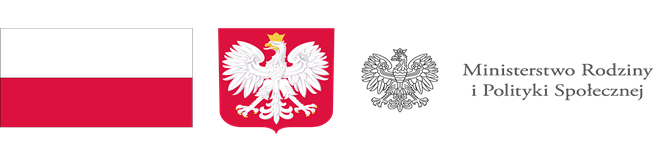 Nabór do programu „OPIEKA WYTCHNIENIOWA” – edycja 2023Miejsko-Gminny Ośrodek Pomocy Społecznej w Stepnicy informuję, że przystąpił do Programu Ministerstwa Rodziny i Polityki Społecznej „Opieka wytchnieniowa” – edycja 2023, który finansowany jest ze środków państwowego funduszu celowego – Funduszu Solidarnościowego.Głównym celem Programu jest wsparcie członków rodzin lub opiekunów sprawujących bezpośrednią opiekę nad:1) dziećmi z orzeczeniem o niepełnosprawności,2) osobami posiadającymi:a) orzeczenie o znacznym stopniu niepełnosprawności (zgodnie z ustawą z dnia 27 sierpnia 1997 r. o rehabilitacji zawodowej i społecznej oraz zatrudnianiu osób niepełnosprawnych albo
b) orzeczenie traktowane na równi z orzeczeniem o znacznym stopniu niepełnosprawności (zgodnie z art. 5 i art. 62 ww. ustawy z dnia 27 sierpnia 1997 r. o rehabilitacji zawodowej i społecznej oraz zatrudnianiu osób niepełnosprawnych), poprzez możliwość uzyskania doraźnej, czasowej pomocy w formie usługi opieki wytchnieniowej.Program adresowany jest do członków rodzin lub opiekunów sprawujących bezpośrednią opiekę nad dziećmi z orzeczeniem o niepełnosprawności i osobami posiadającymi orzeczenie o znacznym stopniu niepełnosprawności albo orzeczenie traktowane na równi z orzeczeniem o znacznym stopniem niepełnosprawności, którzy wymagają usług opieki wytchnieniowej.Usługi opieki wytchnieniowej przysługują w przypadku zamieszkiwania członka rodziny lub opiekuna we wspólnym gospodarstwie domowym z osobą niepełnosprawną i sprawują całodobową opiekę nad osobą niepełnosprawną.Usługi opieki wytchnieniowej realizowane są w ramach pobytu dziennego osoby wykonującej usługi opieki w miejscu zamieszkania osoby z niepełnosprawnością.Osoby, które chcą skorzystać z usług opieki wytchnieniowej, muszą zamieszkiwać na terenie Gminy Stepnica i sprawować opiekę nad osobą niepełnosprawną. Uczestnik Programu, któremu przyznano pomoc w postaci usług opieki wytchnieniowej nie ponosi odpłatności za usługę przyznaną w ramach Programu.W godzinach realizacji usług opieki wytchnieniowej nie mogą być świadczone inne formy pomocy usługowej, w tym: usługi opiekuńcze lub specjalistyczne usługi opiekuńcze.Usługi opieki wytchnieniowej mogą świadczyć:1) osoby posiadające dyplom potwierdzający uzyskanie kwalifikacji w zawodzie asystent osoby niepełnosprawnej(Zawód asystenta osoby niepełnosprawnej wymieniony w rozporządzeniu Ministra Pracy i Polityki Społecznej z dnia 7 sierpnia 2014 r. w sprawie klasyfikacji zawodów i specjalności na potrzeby rynku pracy oraz zakresu jej stosowania (Dz. U. z 2018 r. poz. 227, z późn. zm.))/pielęgniarka lub innym, zapewniającym realizację usługi opieki wytchnieniowej w zakresie adekwatnym do indywidualnych potrzeb osoby niepełnosprawnej (wynikających z Karty zgłoszenia, której wzór stanowi załącznik nr 7 do Programu) lub2) osoby posiadające, co najmniej 6-miesięczne udokumentowane doświadczenie w udzielaniu bezpośredniej pomocy/opieki osobom niepełnosprawnym, w tym doświadczenie zawodowe, udzielanie wsparcia osobom niepełnosprawnych w formie wolontariatu itp. Posiadanie doświadczenia, powinno zostać udokumentowane pisemnym oświadczeniem podmiotu, który zlecał udzielanie bezpośredniej pomocy osobom niepełnosprawnym.Gmina umożliwi osobie niepełnosprawnej lub członkom rodziny/opiekunom sprawującym bezpośrednią opiekę nad osobą niepełnosprawną samodzielny wybór osoby, która będzie świadczyć usługę opieki wytchnieniowej pod warunkiem, że osoba wskazana spełnia przynajmniej jeden z warunków, o których mowa w pkt 8.1.1. i 8.1.2.;Zgłoszenie kandydatów następować będzie na podstawie tzw. Karty zgłoszenia do programu wraz z kserokopią aktualnego orzeczenia o stopniu niepełnosprawności. Do karty należy dołączyć fakultatywnie, w razie potrzeby:1) kserokopię dokumentu potwierdzającego ustanowieniu opiekuna prawnego;Nabór zgłoszeń prowadzony będzie do wyczerpania limitu miejsc. Szczegółowe informacje o warunkach przystąpienia do Programu oraz wymaganych dokumentach, można uzyskać w Miejsko-Gminnym Ośrodku Pomocy Społecznej w Stepnicy, 72-112 Stepnica, ul. Bolesława Krzywoustego 41a od poniedziałku do piątku, w godzinach od 7.30 do 15.30 lub telefonicznie 91 881 58 45. 